Zachęcam Was do bezpłatnego pobrania e-booka na stroniedzieciecapsychologia.pl/jezyk-bartek/Książka „Jeżyk Bartek zostaje w domu” autorstwa Marty Mytko, to historia tytułowego Jeżyka, który z powodu wirusa musiał zostać w swojej norce.Na końcu książki znajduje się komentarz wraz z propozycją ćwiczeń autorstwa psychoterapeutki - Aleksandry Salwy.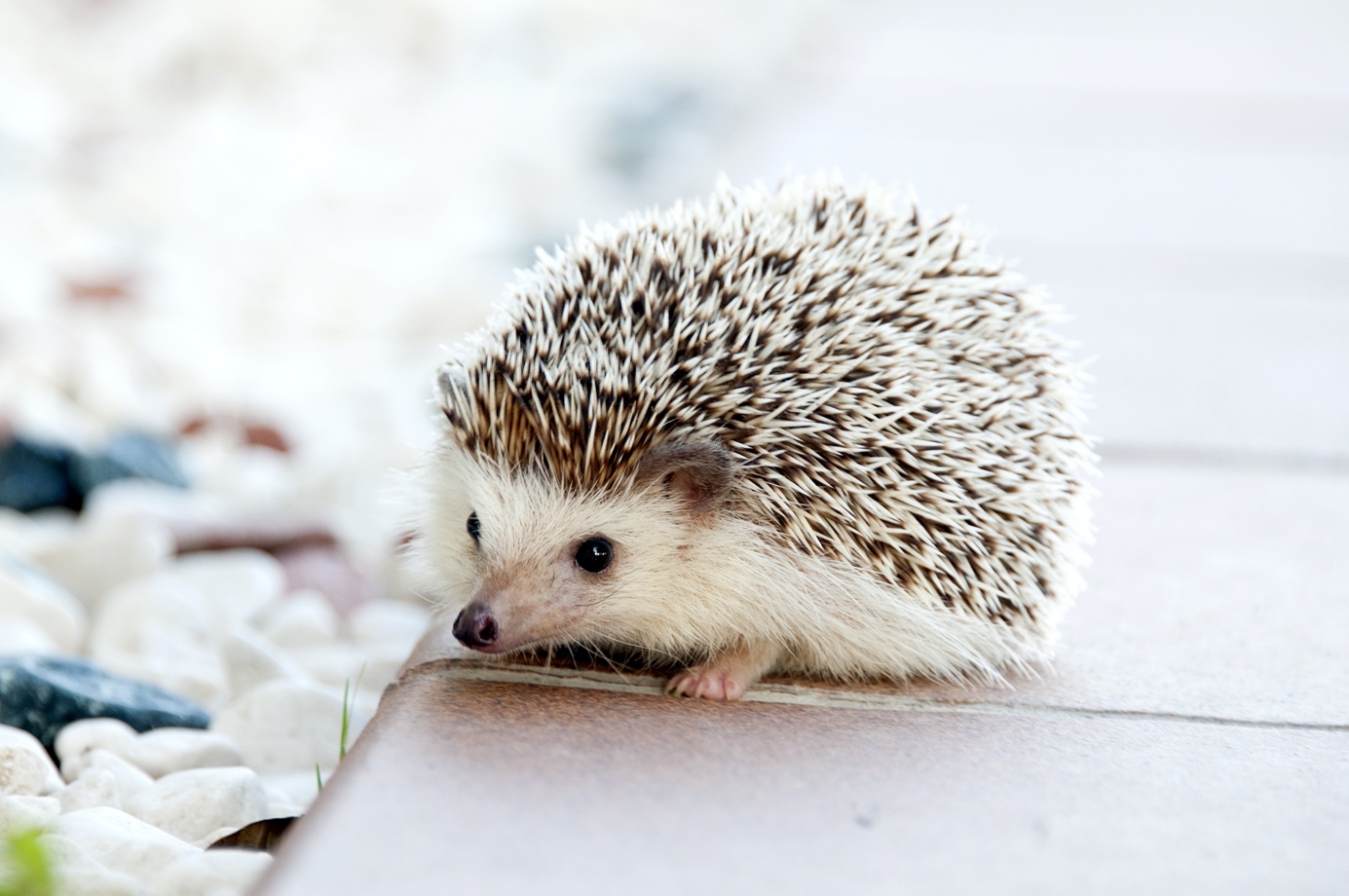 Inna ciekawa propozycja to darmowa oferta Wydawnictwa Greg, które udostępniło na stroniehttps://pliki.greg.pl/Zagadki_i_malowanki.php?z=greg-fbe-book ze zbiorem wybranych łamigłówek i zadań edukacyjnych oraz malowanek.Życzę miłej lektury i dobrej zabawy!